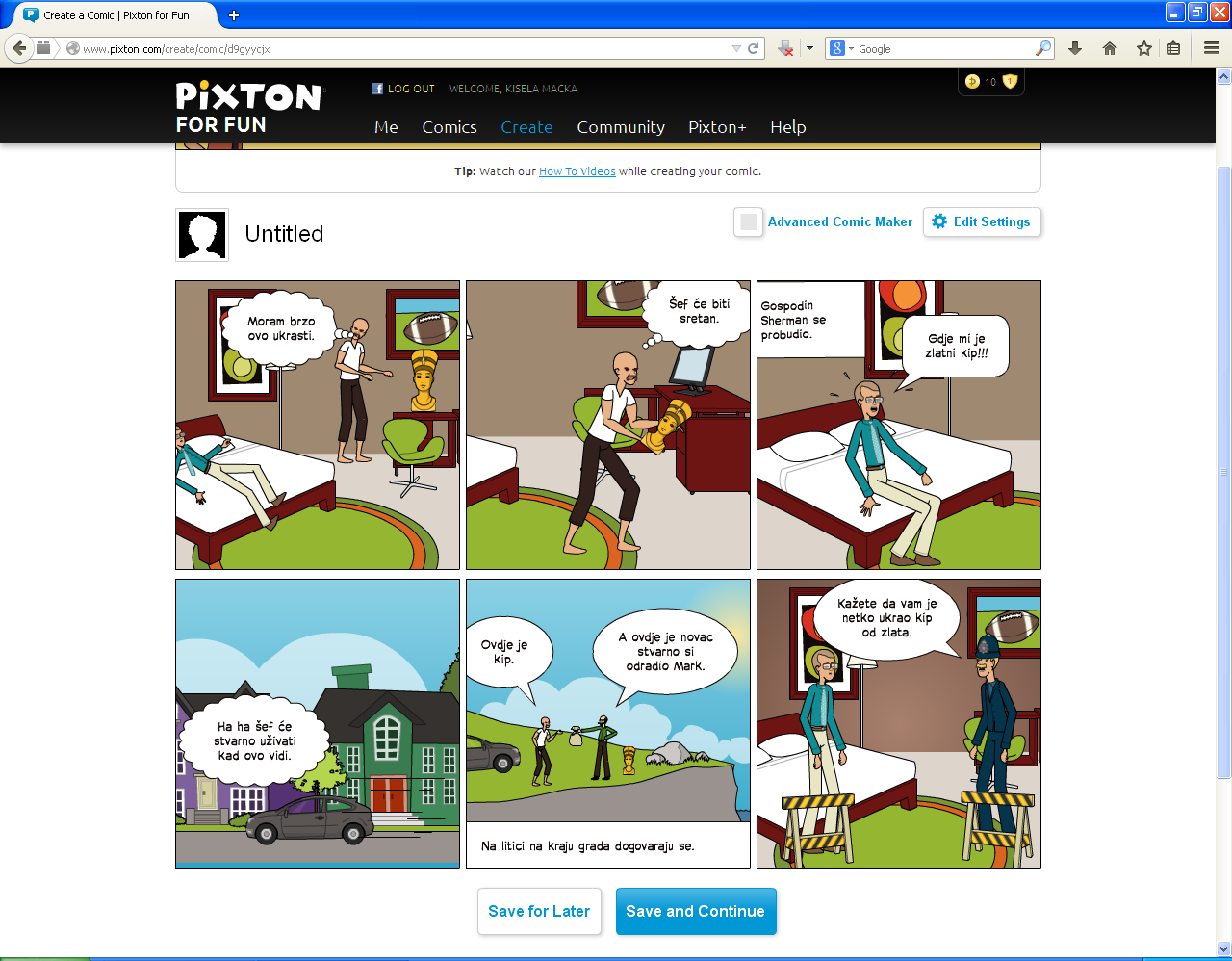 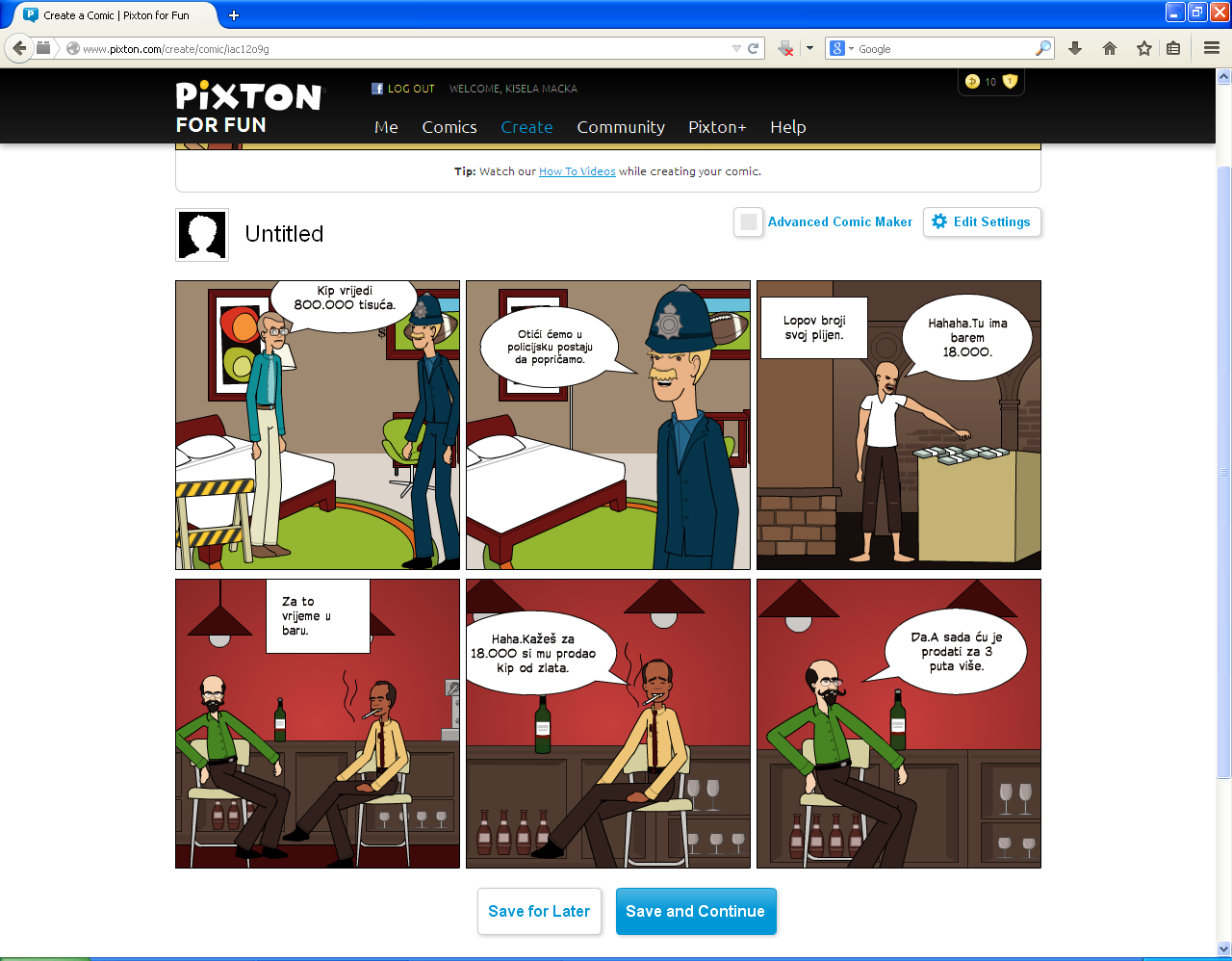 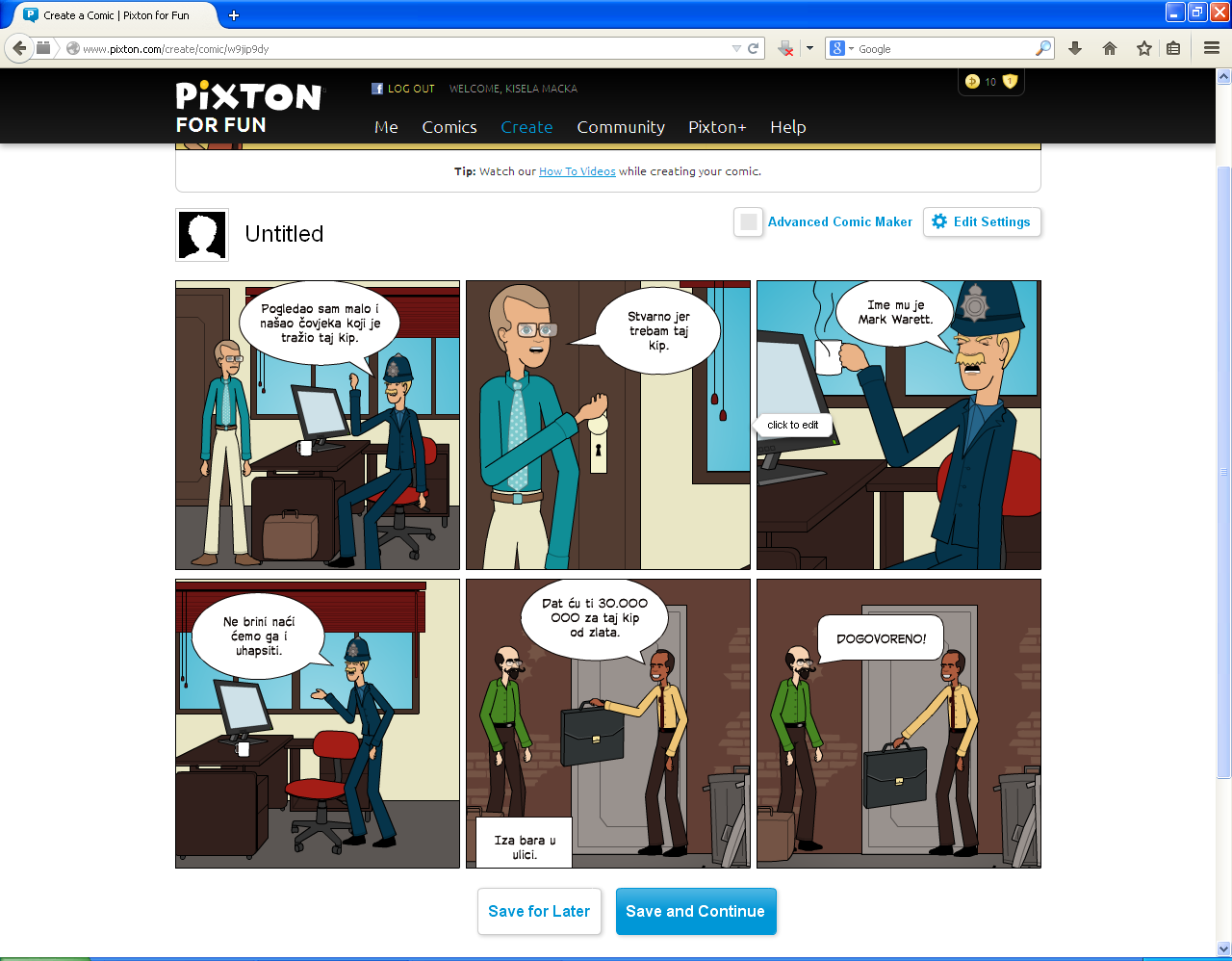 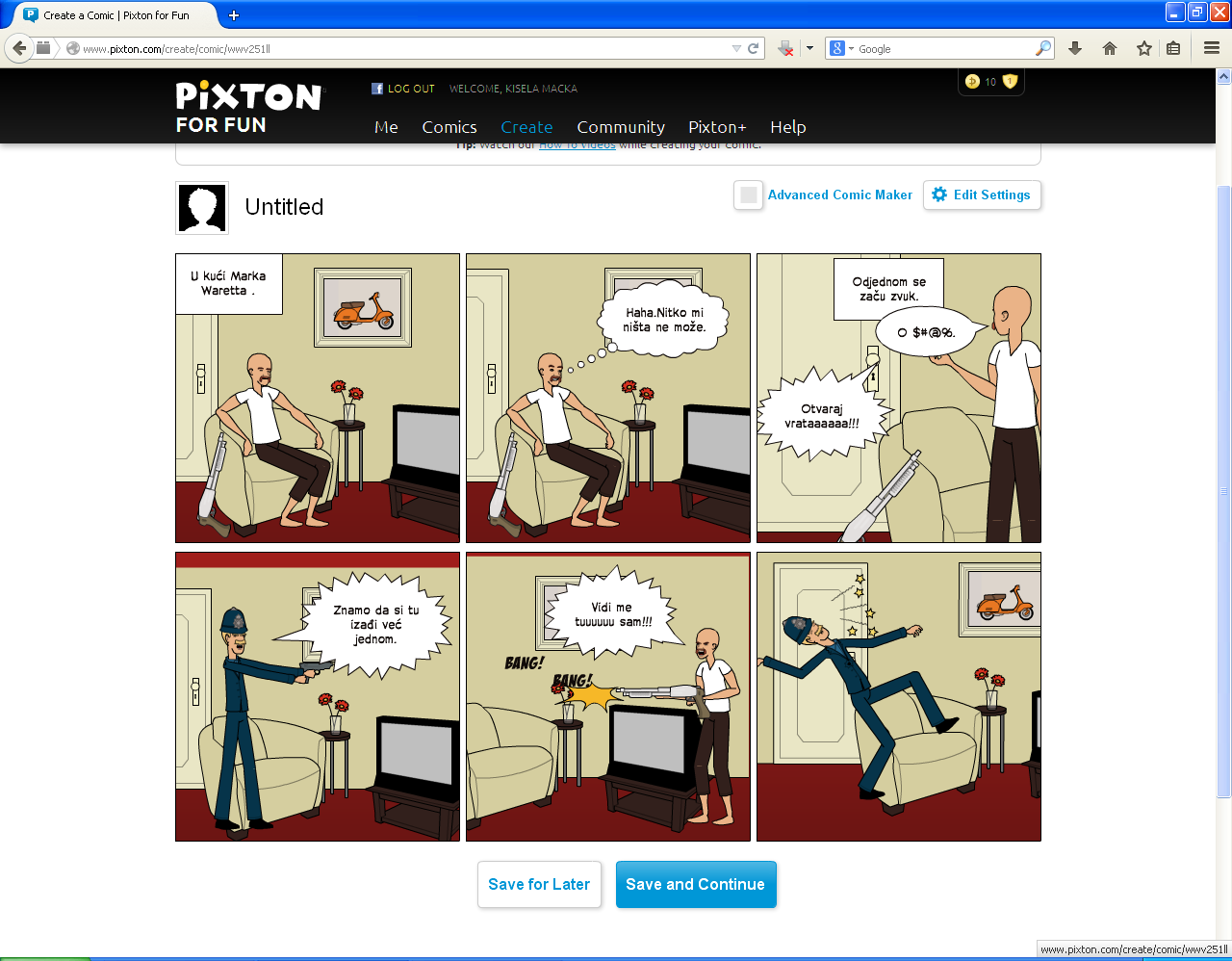 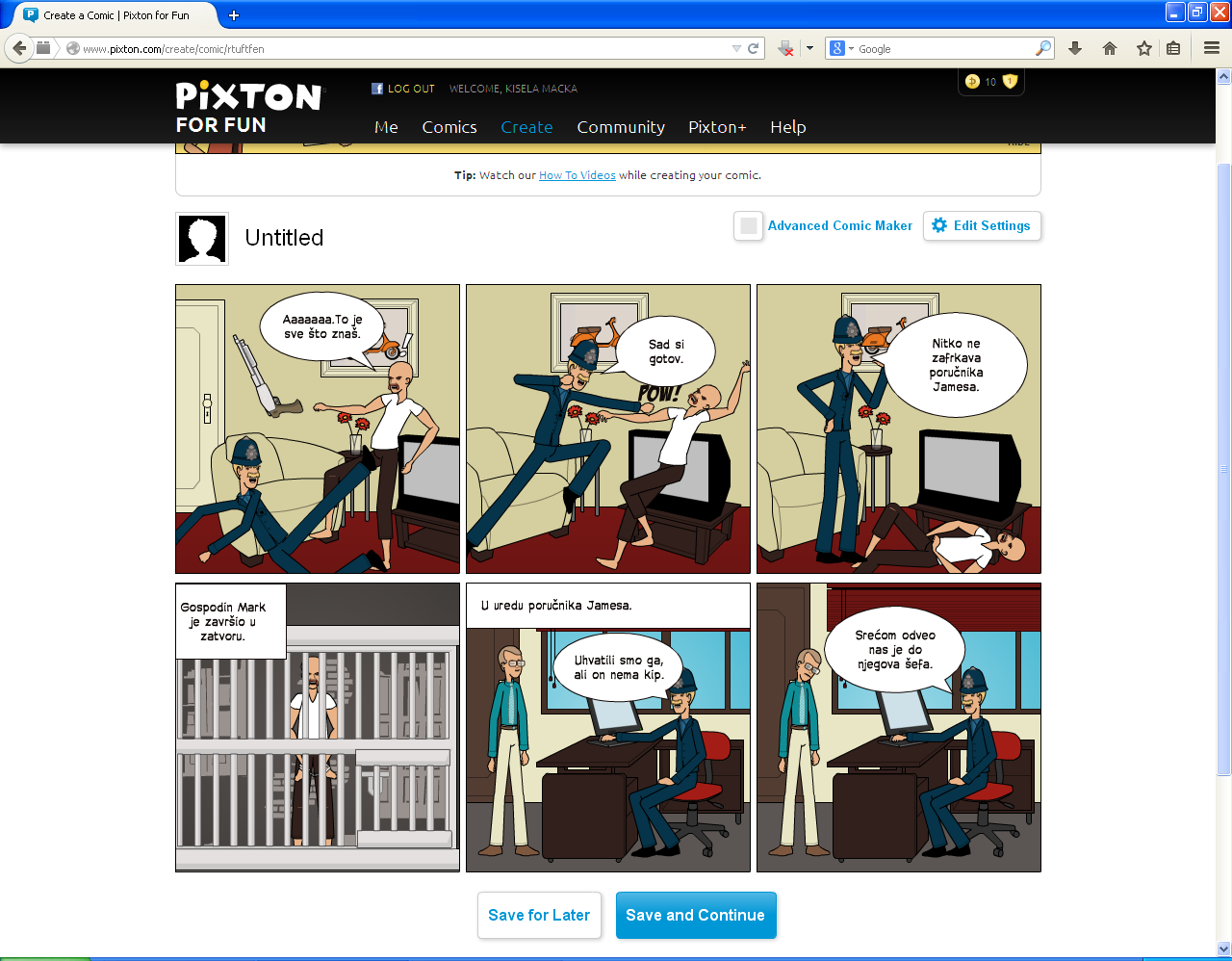 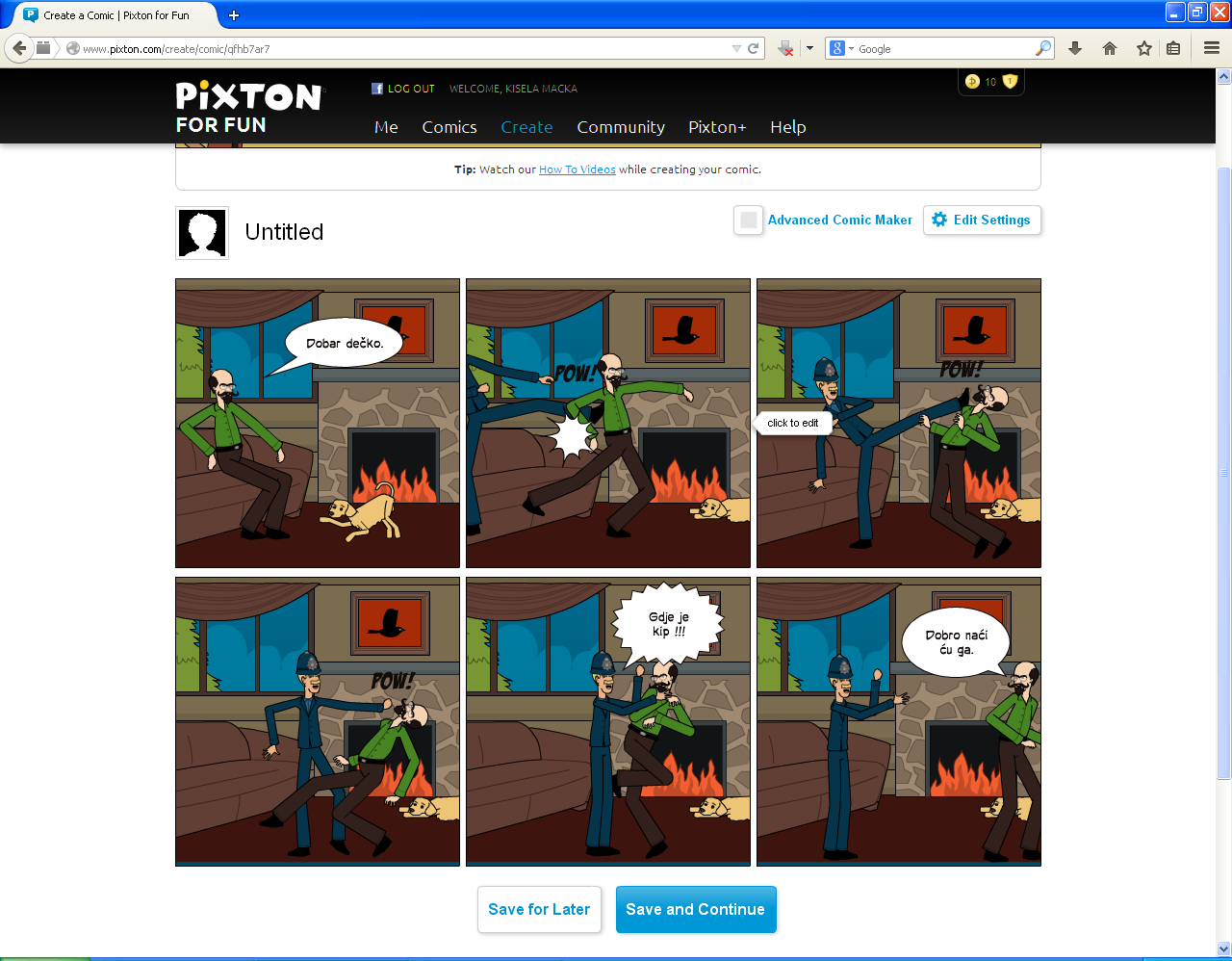 Andrija Šumelj 6.a